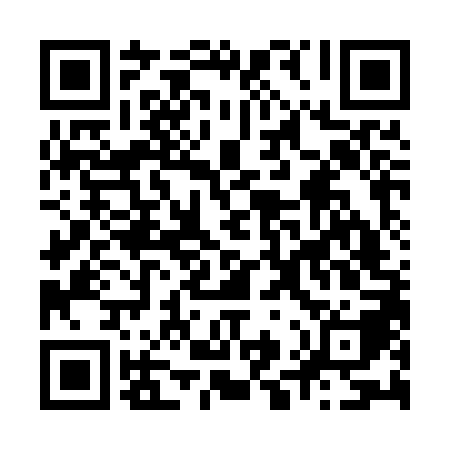 Ramadan times for Bleiburg, AustriaMon 11 Mar 2024 - Wed 10 Apr 2024High Latitude Method: Angle Based RulePrayer Calculation Method: Muslim World LeagueAsar Calculation Method: ShafiPrayer times provided by https://www.salahtimes.comDateDayFajrSuhurSunriseDhuhrAsrIftarMaghribIsha11Mon4:404:406:2112:113:236:016:017:3612Tue4:384:386:1912:103:246:036:037:3813Wed4:364:366:1712:103:256:046:047:3914Thu4:344:346:1512:103:266:066:067:4115Fri4:324:326:1312:103:276:076:077:4216Sat4:304:306:1112:093:276:086:087:4417Sun4:284:286:0912:093:286:106:107:4518Mon4:264:266:0712:093:296:116:117:4719Tue4:234:236:0512:083:306:136:137:4820Wed4:214:216:0312:083:316:146:147:5021Thu4:194:196:0112:083:316:156:157:5122Fri4:174:175:5912:083:326:176:177:5323Sat4:154:155:5712:073:336:186:187:5524Sun4:134:135:5512:073:346:196:197:5625Mon4:104:105:5312:073:346:216:217:5826Tue4:084:085:5112:063:356:226:227:5927Wed4:064:065:5012:063:366:246:248:0128Thu4:044:045:4812:063:366:256:258:0329Fri4:014:015:4612:053:376:266:268:0430Sat3:593:595:4412:053:386:286:288:0631Sun4:574:576:421:054:397:297:299:081Mon4:544:546:401:054:397:307:309:092Tue4:524:526:381:044:407:327:329:113Wed4:504:506:361:044:407:337:339:134Thu4:474:476:341:044:417:347:349:145Fri4:454:456:321:034:427:367:369:166Sat4:434:436:301:034:427:377:379:187Sun4:404:406:281:034:437:387:389:208Mon4:384:386:261:034:447:407:409:219Tue4:364:366:241:024:447:417:419:2310Wed4:334:336:221:024:457:427:429:25